Language Paper 3, Question 1 Mark Scheme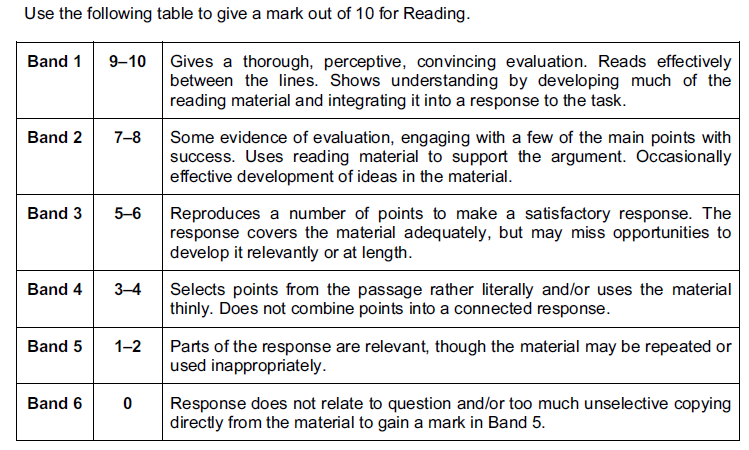 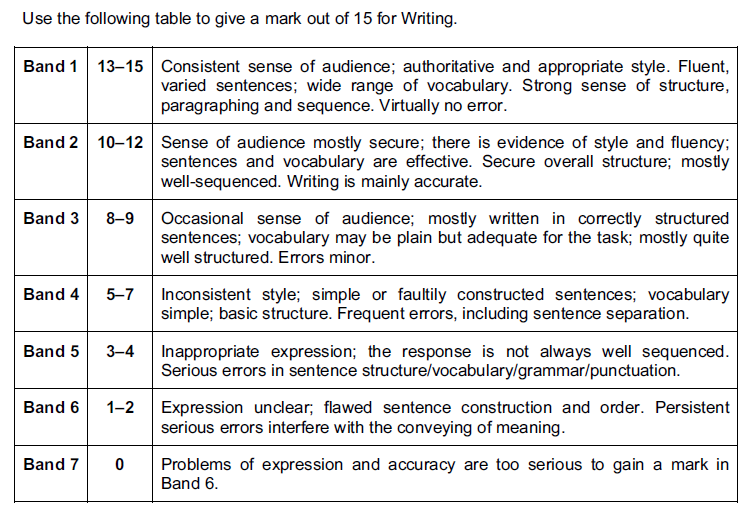 Language Paper 3, Question 1 Mark SchemeLanguage Paper 3, Question 1 Mark Scheme